Mgr Touvet en soutien de l’équipe du Rugby Club Toulonnais Le samedi 11 mai, Mgr François Touvet, évêque coadjuteur du diocèse de Fréjus-Toulon, est allé supporter l’équipe toulonnaise du RCT dans son match contre Lyon, après avoir rencontré de grands noms du club à l’amicale des anciens, plus tôt dans l’après-midi. Pourquoi Mgr François Touvet, évêque coadjuteur du Diocèse, est-il allé supporter l’équipe de rugby du RCT le samedi 11 mai au stade Mayol ? Parce que Toulon, évidemment !Invité à assister à une rencontre du Top 14 par messieurs Patrice Blachère et Olivier Rouard, co-présidents du RCT Association (en charge de l’école de rugby et de toutes les équipes jeunes élites du club), Mgr Touvet a saisi la balle au bond. Il a été accueilli et accompagné par M. Michel Miquelis, secrétaire général du RCT Association, et Pierre Bonnefoy, dirigeant du RCT et directeur de l’école Bon Accueil à Toulon.« Je crois beaucoup aux valeurs du sport, en particulier le sens du collectif, le respect des règles, et le goût de l’effort et du dépassement. Le RCT est une grande et belle équipe, combattive, qui fait la fierté de Toulon et du Var en général. Je suis honoré d’avoir été invité à assister à ce match pour lui apporter tout mon soutien et suis très heureu x de rencontrer les personnes qui ont fait l’Histoire du club et qui continuent de le faire vivre », explique Mgr Touvet.Dans l’après-midi, avant le match, il s’est rendu à l’Amicale des anciens, où il a eu l’occasion d’échanger avec d’anciens joueurs, champions de France avec le RCT, comme Manuel Diaz ou Thierry Louvet.Écrit par Virginie Marrocq. Publié le 13.05.2024. – site diocèse Fréjus ToulonVoici la parution dans Var Matin, édition du 13/05.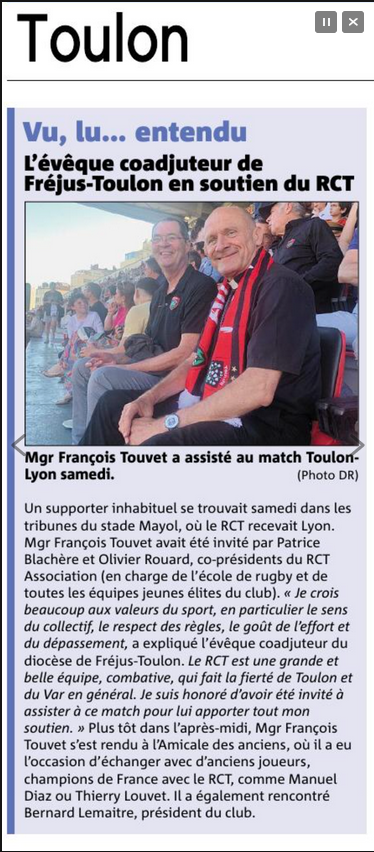 